  Препис-извлечение!ОБЩИНСКИ СЪВЕТ – РУСЕРЕШЕНИЕ № 1224Прието с Протокол № 45/16.02.2023 г. На основание чл.21, ал.2, във връзка с чл.21, ал.1, т.23  от Закона за местно самоуправление и местна администрация, във връзка с чл.63, т.1 от Закона за хората с увреждания, Общински съвет - Русе реши:Приема Годишен мониторингов доклад за изпълнение на дейностите за 2022 г. по Програмата за осигуряване на достъпна архитектурна среда на гражданите, на територията на община Русе (2022-2023), приета с Решение № 1011, с Протокол № 36/14.07.2022 г. на Общински съвет - Русе.ПРЕДСЕДАТЕЛ:		(Иво Пазарджиев)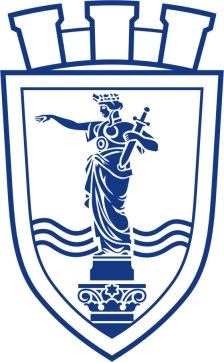 						ОБЩИНА РУСЕ		МОНИТОРИНГОВ ДОКЛАД, ОТНОСНО ПРЕДПРИЕТИ МЕРКИ ЗА ИЗПЪЛНЕНИЕ НА ПРОГРАМА ЗА ОСИГУРЯВАНЕ НА ДОСТЪПНА АРХИТЕКТУРНА СРЕДА НА ГРАЖДАНИТЕ НА ТЕРИТОРИЯТА НА ОБЩИНА РУСЕ (2022-2023 г.), приета с Решение № 1011, прието с Протокол № 36/14.07.2022 г. на Общински съвет –Русе.		Отчетен период: от 01.08.2022 г. до 31.12.2022 г.I. УВОД:	Един от основните приоритети, заложени за изпълнение в редица европейски, национални, регионални и общински стратегически документи е осигуряването на равни възможности на гражданите за свободно придвижване, с цел активно участие в социалния живот и недопускане на дискриминационни елементи и/или отношение.В изпълнение на Конвенцията на ООН за правата на хората с увреждания, във връзка с разпоредбата на чл. 53, ал. 2, т. 2  от Закона за хората с увреждания, изискванията на чл. 5 от Наредба № РД-02-2/26.01.2021 г. за определяне на изискванията за достъпност и универсален дизайн на елементите на достъпната среда в урбанизираната територия и на сградите и съоръженията и Заповед № РД-01-840/31.03.2022 г. на кмета на община Русе, община Русе предприе мерки за съставяне на Програма за осигуряване на достъпна архитектурна среда на гражданите 2022-203 /Програмата/, приета с Решение № 1011, прието с Протокол № 36/14.07.2022 г. на Общински съвет –Русе.При разработване на Програмата, община Русе предприе действия и проведе три работни срещи с представители на всички ангажирани институции и неправителствени организации, както и лица с различна форма и степен на увреждане. На срещите са дискутираха проблемите, свързани с планиране на дейности за осигуряване на достъпна среда на територията на община Русе, както и трудностите, пред които сме изправени при реализирането им. Основен проблем се очерта липсата на държавно финансиране на дейностите за осигуряване на достъпна среда и липсата на достатъчно отворени процедури и програми, за кандидатстване на общините, НПО и частните лица. Предложенията и взетите решения от проведените работни срещи, са включени в Програмата и са заложени конкретни дейности за тяхното реализиране.Заложените цели, мерки и дейности за изпълнение на Програмата, обхващат всички основни сфери: образование, здравеопазване,  транспорт, пътна инфраструктура, жилища, социални услуги и всички обществено-значими институции и структури.Програмата на община Русе е разработена и кореспондира с други стратегически документи: План за интегрирано развитие на община Русе 2021-2027, Национален план за възстановяване и устойчивост, План за действие на община Русе за равенство, приобщаване и участие на ромите 2022-2023, в изпълнение на Националната и Областна стратегия за равенство, приобщаване и участие на ромите 2021-2030.Важно е да се отбележи, че всички планирани и проектни СМР, във всяка една сфера, вкл. и жилищата са съобразени с изискванията  на Наредба № РД-02-2/26.01.2021 г. за определяне на изискванията за достъпност и универсален дизайн на елементите на достъпната среда в урбанизираната територия и на сградите и съоръженията, на територията на община Русе.С цел информираност на гражданите и прозрачни действия, Програмата за достъпна среда на община Русе 2022-2023 е публикуван на сайта на община Русе и е открит документ за актуализация, при постъпили предложения от граждани и/или други държавни или неправителствени организации. След влизане в сила, копие от Програмата е изпратена на всички ангажирани държавни и неправителствени организации на местно ниво, с цел запознаване и предприемане на необходимите действия за изпълнение на дейностите в срок.В изпълнение на Решението на Общински съвет-Русе, всяка следваща календарна година в срок до 20 февруари, кметът на община Русе е необходимо да представи пред Общинския съвет-Русе, Годишен мониторингов отчетен доклад по изпълнението на Програмата.За подготовка и съставяне на настоящият Мониторингов доклад е изискана информация от всички държавни и неправителствени организации на местно ниво, имащи ангажимент по изпълнение на Програмата и осигуряване на достъпна архитектурна среда, както следва:   РЗИ и управители на ДКЦ и лечебни заведения, на територията на община Русе: ДК 1; МЦ1; ЦПЗ-Русе ЕООД; КОЦ-Русе ЕООД; СБАЛПФЗ „Д-р Граматиков“-Русе; УМБАЛ „Канев“ АД-Русе; Център по Дентална медицина-Русе; РУО;РДСП-Русе;РД за национален строителен контрол-Русе;РБ „Л. Каравелов“-Русе;Рег. исторически музей-Русе;Художествена Галерия-Русе;Общински образователни, културни, социални, транспортни и др. услуги, От предоставената информация в община Русе от горепосочените ангажирани органи е видно, че с изключение на РД за национален строителен контрол-Русе, всички са предоставили исканите данни в посочения срок.	Целта на настоящият мониторингов доклад е проследяване предприетите мерки от ангажираните институции и частни лица, насочени към изпълнение на дейностите от Общинската програма за осигуряване на достъпна архитектурна среда за гражданите, вкл. на граждани с увреждания, както и съществуващите трудности, които възпрепятстват изпълнението.	Анализираният период е кратък и обхваща м.01.08.2022 г. до 31.12.2022 г. Важно е да се отбележи, че въпреки краткият срок е започнато изпълнение по заложените дейности по основните направления, както следва:Направление „Здравеопазване“, с ангажирани институции: РЗИ, Общински лечебни заведения и медицински центрове; детски ясли, Детска млечна кухня и пунктове:От предоставената информация  се установи следното:РЗИ-Русе: институцията РЗИ е разположена в 4 сгради: 1.1.1. База на бул. „Придунавски“ № 68, където помещенията са на нивото на улицата и асансьори и естакади не са налични. Помещенията са тип „барака“ и са напълно амортизирани и не подлежат на преустройство;  1.1.2 База в ДКЦ 1-Русе ЕООД, ул. „Независимост“ № 2, ет. 5. Изграден е асансьор за граждани с увреждания и майки с деца и колички, от управителя на ДКЦ-1 Русе ЕООД; 1.1.3 Регионална картотека  на медицинските експертизи в двора на УМБАЛ „Канев“-Русе АД-изградена е естакада за гражданите с увреждания;1.1.4 База на ул. „Байкал“ № 1-на подхода към базата, все още не  е изградена естакада  или асансьор, парди липса на финансови средства.Предстои преместване на РЗИ-Русе, в сградата на бивша Военна болница и се планира осигуряване на достъпна архитектурна среда на всички граждани.Специализирана болница за активно лечение на пневмо-фтизиатрични заболявания „Д-р Д. Граматиков“ /СБАЛПФЗ/-Русе: Предприети са мерки и за отчетният период са изградени следните съоръжения за достъпна архитектурна среда: Рампа за хора с увреждания на входа на Диагностично-консултативния блок;Рампа за хора с увреждания на входа на клиничната лаборатория;Изграден асансьор за достъп до стационара, с възможности за ползване от пациенти със затруднено придвижване. Поставени Брайлови надписи за лица със сетивни  проблеми;Изградено помещение за тоалет на хората с увреждания;Обучен специален персонал от СБАЛПФЗ-Русе, с цел оказване на съдействие на пациенти в неравностойно положение. Диагностично-консултативен център 1-Русе ЕООД: От предоставената информация се установи, че има изграден асансьор за придвижване на хора с увреждания и майки с колички, но в асансьора няма изграден Брайлов надпис. Посочва се за проблем липсата на финансови средства.Център по дентална медицина 1-Русе ЕООД:Изграден е подход-рампа за хора с увреждания, към сградата на ЦДМ1Русе ЕООД, в южната част на сградата;Приключен основен ремонт, през ноември 2022 г. на стъпалата на главния вход на сградата:- премахнат е 7-сантиметров праг пред главния вход, с цел преминаване на хора с увреждания и на детски колички;- монтирани са парапети от двете страни на стъпалата, съобразени с изискванията за достъпна среда за гражданите, включително и за хора с увреждания;- на стъпалата са поставени постоянни нехлъзгащи лайсни.- към трите подхода на сградата са ремонтирани стъпалата и на тях са поставени постоянни нехлъзгащи лайсни.1.4.3 Ремонтирани са тоалетните помещения на 2-ри етаж на сградата. Има обособена тоалетна за хора с увреждания, както и мивка, съобразена за ползване от деца и хора в неравностойно положение. Асансьорът е подходящ по размер за инвалидна количка.1.4.5 През месец октомври 2022 година са ремонтирани тоалетни помещения на 3-ти етаж на сградата, като е изградена тоалетна за хора с увреждания и мивка, съобразена за ползване от деца и хора в неравностойно положение. 1.4.6 Поставен е пътен знак със специално предназначение Д21, указващ място за паркиране на пътни превозни средства, обслужващи хора с увреждания, със съдействието на община Русе.1.4.7	От месец септември 2022 година, таблото на посетителския асансьор е пригодено за ползване от хора със зрителни увреждания (всички бутони са с Брайлова азбука). Асансьорът е подходящ по размер за инвалидна количка.1.4.8 Във фоайето, на първия етаж на сградата е осигурена инвалидна количка, за ползване от нуждаещите се посетители и пациенти, за по-лесно предвижване, тъй като разстоянията в сградата са големи.1.5. Комплексен онкологичен център /КОЦ/ Русе:По данни на КОЦ, достъпът на гражданите с увреждания е осигурен посредством съществуваща рампа в ляво от централния вход на сградата. 	Към момента КОЦ-Русе има одобрен проект по процедура LG16RFOP001-9.001 „Мерк за справяне с пандемията“ , която се реализира в рамките на приоритетна ос 9 „Подкрепа на здравната система за справяне с кризи “, по ОП РР 2014.2020, в партньорство с община Русе.          1.6 УМБАЛ „Канев“ Русе АД -  сградата на лечебното заведение отговоря на изискванията за достъпна среда. Изградени са асансьори и рамки до всички отделения, с цел свободно придвижване на всички граждани.   1.7 Център за психично здраве Русе ЕООД:Предприети са действия и са изградени следните елементи за достъпна среда:1.7.1 На входните стъпала към Мъжко и Женско отделения е монтирана метална рампа за достъп на инвалидни колички. На страничния вход на Диагностично-консултативния блок има метална рампа и допълнителен парапет за улесняване достъпа на лица с физически увреждания.1.7.2 В Центровете за настаняване от семеен тип № 3 и № 4, управлявани от ЦПЗ-Русе ЕООД е осигурена достъпна среда за лица с увреждания, съгласно нормативните изискванията. В тази връзка в сградата на социалните услуги ЦНСТПЛПР-3 и ЦНСТПЛПР-4 има изградени и функциониращи:Рампа, изградена съгласно изискванията с подходящ наклон и двоен парапет.Асансьор, функциониращ съгласно изискванията;Специализиран санитарен възел, с по-голям отвор на вратата и помощни ръкохватки.Помощни къси рампи за осигуряване на достъп до специализирания санитарен възел на лица в инвалидни колички.На подхода към Защитено жилище на територията на ЦПЗ – Русе ЕООД има изградена бетонна рампа с наклон, за улесняване достъпа на нуждаещите се граждани.1.8. Медицински център 1-Русе: изградени са два допълнителни парапета за нуждаещите се хора. Планират се и други дейности, за които е необходимо по-голям финансов ресурс.1.9 Детски ясли и ДМК: Всички функциониращи детски ясли на територията на община Русе имат осигурена достъпна среда, предвид че децата много малки и дори здравите деца, майките ги носят в детската ясла с количка.Приключени са СМР на Детска № 4 и Детска ясла № 9, като са подобрени и облагородени сградите на двете детски ясли и дворното помещение.Детска млечна кухня осигурява храна за децата от детските ясли, както и по желание на родителите, за децата, които не посещават детски ясли. Осигурена е достъпна среда за родителите във всички изнесени пунктове за раздаване на храна.Направление „Спорт“. Общински спортни обекти, с ангажирани ОП „Спортни имоти“:2.1 Спортен комплекс „Ялта“ - Градски стадион - общинска собственост: до момента за използване на стадиона няма изградена достъпна архитектурна среда на гражданите с увреждания. Влизането в сградата се извършва с помощта на близки и служители на община Русе, през пространството, определено за автобуси.Планира се проектиране за изграждане на достъпна архитектурна среда в Спортен комплекс „Ялта“ и градския стадион в него и търсене на програми за финансиране от ЕС.Спортен комплекс „Дунав“ - Има добре изградена достъпна архитектурна среда: рампи/ подвижна платформа; изградени санитарни възли за лица с увреждания.Спортен комплекс „Локомотив“ - Сградата е едноетажна, но е стара и се нуждае от основен ремонт. Няма изградена достъпна архитектурна среда за граждани с увреждания. Планира се проектиране за изграждане на достъпна архитектурна среда в комплекс „Локомотив“ и търсене на програми за финансиране от ЕС.  Всички останали спортни сгради и съоръжения, са дадени на концесионери, съгласно действащата нормативна уредба и те отговарят за поддържането на базите и осигуряване на достъпна архитектурна среда.Направление „Образование, обучение и заетост“ - Образователни услуги - детски градини и общински училища; обучение и заетост - достъп до Дирекция „Бюро по труда“, с ангажирани институции РУО-Русе, община Русе:3.1 За подобряване на архитектурната среда за достъп на деца с увреждания в общински детски градини, са предприети мерки от община Русе за отчетният период и са изградени следните съоръжения:	- ДГ „Снежанка“- извършен ремонт на санитарни помещения – 2 бр.; поставени дръжки за инвалидни тоалетни и паник-бутон. Дейностите са в размер на 16 250 лв. с финансиране от общинска образователна програма. 	 	Изграден е сгъваем опорен парапет, с бутон за сигнализация, в размер на 973 лв. 	с финансиране от бюджета на образователната институция. 	- ДГ „Синчец“-извършен ремонт на санитарно помещение за деца с увреждания и рампа за деца с увреждания,  в размер на 522 лв., с финансиране от бюджета на образователната институция. 		- ДГ „Зора“- извършена асфалтова настилка, която осигурява достъпна среда до рампа за деца с увреждания, в размер на 28 400 лв., с финансиране по общинска образователна програма.	3.2 За подобряване на архитектурната среда за достъп на деца с увреждания в общински училища, по данни на РУО е извършено следното: - ПГ по туризъм „Ив. Павлов“-доставка на стълбищен робот на стойност 7400 00 лв.;- ПГСАГ „П. Пенев“-асфалтиране на терен с подход към учебни работилници, на стойност 18090,00 лв. Подобренията са извършени със средства от Националната програма „Осигуряване на съвременна, сигурна и достъпна образователна среда“, Модул 6 „Създаване на достъпна архитектурна среда“, приета с Решение 302/13.05.2022 г. на МС. - ОУ „Тома Кърджиев“ – проектиране за изграждане на асансьорна платформа, с финансови средства от община Русе;- ОУ „Васил Априлов“- изградена рампа на западния вход на училището, осигуряваща достъп до първия етаж на сградата, на стойност 500 лв., с финансиране от бюджета на образователната институция; - ОУ „Любен Каравелов“- изградена подвижна рампа и тоалетна за деца с увреждания, на стойност 1823 лв., с финансиране от бюджета на образователната институция;	- ОУ „Братя Миладинови“ - извършен ремонт на санитарно помещение и изграждане на тоалетна за деца/лица с увреждания,  на стойност 11997 лв., с финансиране от бюджета на образователната институция;- ОУ „Христо Смирненски“ - изградена подвижна рампа на стойност 12176,00 лв., с финансиране от бюджета на образователната институция;- ОУ „Олимпи Панов“- ремонтирана тоалетна за деца/лица с увреждания на стойност 6700 лв., с финансиране от бюджета на образователната институция;- СУ „Възраждане“ - обозначаване на вход в училището, достъпен за хора с увреждания и осигуряване на подвижна рампа, финансиран от бюджет на училището;	- Център за подкрепа за личностно развитие-общежитие, поставена PVC врата, с паник брава, на стойност 1000 лв., с финансиране от бюджета на образователната институция	 - ПГДВА „Йосиф Вондрак“ - изграден санитарен възел за лица/деца с увреждания; алуминиева врата, с паник брава; сгъваема рампа за инвалидни клички; устройство за изкачване на стълби за инвалидни колички; осигурена е достъпна архитектурна среда до вътрешния двор на училището за лица с увреждания. Изградените съоръжения са на стойност 32 105 лв., с финансиране от бюджета на образователната институция.Видно от гореизложеното е, че за кратък срок са предприети мерки в образователните институции за изграждане на достъпна архитектурна среда на деца и лица с увреждания. Продължава процесът на планиране за изграждане на достъпна среда в останалите образователни институции.3.2 ДБТ-Русе - по данни на ДБТ-Русе, към момента е изградена достъпна среда на нуждаещите се граждани, като е създадена организация за обслужването им на първи етаж. Направление „Социални услуги и дейности“, с ангажирани институции: община Русе, доставчици на социални услуги:На територията на община Русе има добра развита мрежа от социални услуги, при  които голяма част от материално–техническата база не отговаря на нормативните изисквания за достъпна среда. С влизане в сила на новия Закон за социалните услуги /ЗСУ/ и подзаконовите актове е необходимо поетапно привеждане на съществуващите сгради в съответствие  с изискванията на стандартите за качество, съгласно Наредбата за качество на социалните услуги.Добра практика са новопостроените социални услуги по проект на община Русе: Център за грижа на лица с психични разстройства и Център за грижа за пълнолетни лиза с Деменция, в бившата сграда на ДДЛРГ „Св. Д. Басарбовски“, където услугите са съобразени с новите изисквания и имат изградена съвременна достъпна архитектурна среда.Община Русе/доставчиците на социалните услуги/ предприемат действия за планиране и  поетапно привеждане на материално техническата база в социалните услуги в съответствие с изискванията на Наредбата за качество на социалните услуги.Към момента община Русе подготвя проектно предложение за кандидатстване по отворена процедура към МТСП, за реформиране на ДСХ „Възраждане“ – Русе, с цел привеждане на материално техническата база в съответствие с изискванията за стандартите за качество, съгласно Наредбата за качество на социалните услуги.Направление „Култура и общински обекти и сгради, свързани с култура и изкуство“, с ангажирани институции: община Русе и управители на културните обекти:За отчетният период са предприети действия от страна на екипа на РБ „Л. Каравелов“-Русе на етап проектиране и подготовка на документация за съгласуване с НИКНИ, за изграждане на изход на киносалона.В другите културни обекти: Русенска художествена галерия и Регионален исторически момент планираните дейности, не са реализирани поради липса на финансиране по програмите.Направление: „Общински сгради и  обекти с обществено предназначение“,  с ангажирани институции: община Русе:- Централна сграда на община Русе, пл. „Свобода“ № 6 - сградата е с изградена достъпна архитектурна среда за гражданите с увреждания: инсталирано е устройство/платформа в централния вход на сградата и асансьори, с цел достъпност на гражданите.- Изнесени дирекции и отдели към община Русе - все още предстоят дейности за поетапно планиране, проектиране и изграждане на достъпна архитектурна среда във всички изнесени структури на община Русе, с търсене на възможности за финансиране по европейски програми и проекти.Направление „Комунални дейности и услуги. Транспортна инфраструктура“, с ангажирани институции: община Русе, ОП „Паркстрой“:7.1 По отношение на осигуряване на достъпна транспортна мрежа за гражданите: В градския транспорт в по-голям брой от автобусите се осигуряват светещи ленти-табла, за достъп на хората със зрителни увреждания. Все още съществува проблем с осигуряване на платформи в автобусите за хора с двигателни увреждания, но се предвижда новите автобуси да бъдат с такива съоръжения.За отчетният период е  подписан Договор за доставката на 15 нови тролейбуса на чешкия производител  „СОР Либхави“ ООД. Новите тролейбуси ще бъдат част от автопарка на „Общински транспорт – Русе“ ЕАД и се очаква доставката им да започне това лято. Те ще се движат изцяло с електроенергия и гарантират нулеви вредни емисии. Отоплението и климатизацията им също са изцяло електрически захранени.Тролейбусите SOR TNS 12 са с капацитет от 86 пътници – 33-ма седящи и 53-ма правостоящи. Тези превозни средства са от ново поколение, като е даден приоритет на осигуряването на достъпна среда за пътници с намалена подвижност и за майки с колички. Тролейбусите са нископодови, като на средната врата има платформа за колички, а в случай на нужда - цялата машина може да се наклони надясно. Гаранционният срок на всеки от новите тролейбуси е 10 години (120 месеца). Доставката на 15-те возила е в изпълнение на проект „Подобряване качеството на атмосферния въздух чрез закупуване и доставка на електрически превозни средства за шосеен транспорт - електробуси и тролейбуси за Община Русе“, финансиран по Оперативна програма „Околна среда 2014-2020 г“, съфинансирана от Европейския съюз чрез Европейските структурни и инвестиционни фондове и Кохезионния фонд.7.2.„Общински транспорт Русе“ ЕАД в качеството си на общинско дружество е капитализирано с 2,2 млн. лв., с които да закупи автобуси. Проведена е процедура по ЗОП и е избран изпълнител за доставка на 24 броя автобуси. Решението на възложителя е влязло в сила.  Предстои същите да бъдат оборудвани и пуснати в експлоатация по маршрутните разписания на автобусните линии от градската транспортна схема на община Русе. Автобусите са с подобрена достъпност. Същите са нископодови и разполагат с рампи за хора с увреждания и детски колички.  7.3 Осъществено е проектиране на иновативна система за пешеходен светофар по бул. „Липник“-Русе. Тази дейност е възложена и извършена от РУ „А. Кънчев“. Системата за пешеходен светофар ще разпознава намерението на пешеходците да пресекат булеварда и автоматично ще става преминаването на зелен сигнал при отчитане на зелената вълна по булеварда. Целта е подобряване организацията и безопасността на движение по булеварда. Проектът е приключен и приет, предстои възлагане на изпълнител на строително-монтажни работи.Започнати са действия от община Русе за изграждане на достъпна архитектурна среда на тротоарите в гр. Русе, ул. „Бозвели“ и ул. „Чипровци“.По отношение на достъпна среда в кръстовища, са предприети мерки от ОП „Комунални дейности“, община Русе за периодично подменяне на „зумери“ - звуково сигнални устройства на светофарите, с цел улесняване придвижването на хора със зрителни проблеми. Подменят се периодично счупените стъкла на спирките на територията на община Русе, както и поддържане на светещите ленти.Осигуряват се на нуждаещите се граждани право на паркиране в паркинги общинска собственост и индивидуално парко място пред жилищата.На сайта на община Русе, е публикувана информация за гражданите, с цел съдействие от общинска администрация при необходимост.Направление „Жилища: Мерки за достъпна архитектурна среда в жилища“, с ангажирани институции: собственици на жилища за действия по Закона за етажната собственост и съдействие от община Русе.От извършен анализ на Анализът на фамилните жилища и блокове, където живеят лица с увреждания показва тревожни факти, по отношение на достъпността на средата. Построените жилища и блокове преди 2000 г., нямат изградена достъпност, като асансьори, рампи или платформи, което е голям проблем за гражданите. Пред блоковете и жилищата няма изградени рампи или подкосени прагове за улесняване придвижването на граждани с колички както и на майки с деца.С влизане в сила на нормативната уредба за достъпна среда: Наредба № 4 от 1.07.2009 г. за проектиране, изпълнение и поддържане на строежите в съответствие с изискванията за достъпна среда за населението, включително за хората с увреждания, която е отменена с нова Наредба № РД-02-20-2 от 26.01.2021 г., за определяне на изискванията за достъпност и универсален дизайн на елементите за достъпна среда в урбанизираната територия и на сградите и съоръженията, проектирането и изграждането на жилищата се извършва, съгласно нормативните изисквания.	Министърът на труда и социалната политика утвърди Национална програма за изграждане на достъпна жилищна среда и осигуряване на условия за лична мобилност на хора с увреждания. За финансиране по Програмата може да кандидатства човек с трайно увреждане, с изготвена индивидуална оценка на потребностите, съгласно ЗХУ и документи, по реда на Закона за етажната собственост-съгласие на всички живущи от входа и регистриране на сдружение.Недостатък на тази програма е, че първоначално за проектиране и подготовка на документация за изграждане на рампа, асансьор или подемна платформа, кандидатът трябва да заплати  с лични средства. Друга особеност е, че при жилищните сгради/блокове следва да се иска съгласие на всички живущи от входа, съгласно ЗУЕС и да има регистрирано Сдружение в съда, с което чрез общината се кандидатства по подобни програми за финансиране. За отчетният период, един гражданин от гр. Русе е одобрен по тази програма и е в процес на изграждане на елементи за достъпна среда на жилището. ІI. ТАБЛИЦА ЗА ИЗПЪЛНЕНИЕ НА МЕРКИТЕ ЗА ОСИГУРЯВАНЕ НА ДОСТЪПНА АРХИТЕКТУРНА СРЕДА НА ГРАЖДАНИТЕ, НА ТЕРИТОРИЯТА НА ОБЩИНА РУСЕ 2022-2023, ПО НАПРАВЛЕНИЯ:	Таблицата по-долу съдържа конкретните мерки по направления, за изпълнение на дейностите по Програмата, за период от 01.08.2022 г. до 31.12.2022 г.Таблица: ПРИОРИТЕТ 1 – Направление „Здравеопазване“: Общински лечебни заведения и медицински центрове; детски ясли, Детска млечна кухня и пунктовеОперативна цел: Създаване на условия за равен достъп до качествено медицинско обслужване, здравно-медицински услуги и здравословно хранене на гражданите на територията на община РусеИзводи:От анализ на информацията, относно изпълнение на мерките за изграждане на достъпна среда, съгласно Програмата на община Русе за достъпна среда 2022-2023 е видно, че за кратък период /от 01.08.2022-31.12.2022 г./ всички ангажирани с процеса компетентни органи са положили усилия и част от планираните дейности са изпълнени.Добра практика е Центърът по дентална медицина–Русе, където максимално са изградени съоръжения и елементи за достъпна среда на гражданите: асансьор с Брайлов надпис; санитарни възли за хора с увреждания, осигурена количка за нуждаещите се граждани, нехлъзгащи лайсни и др.Предприети са мерки за достъпна среда в 11 учебни заведения и 3 детски градини, с цел улесняване придвижването на децата и учениците и правото им на равен достъп до образователни услуги.В социалните услуги предстои поетапно изграждане на достъпна среда, предвид новото планиране и новите изисквания за услугите, съгласно Наредбата за качество на социалните услуги. Важен момент е успехът на физическо лице от гр. Русе, съвместно с община Русе да бъде одобрен от МТСП по Националната програма за изграждане на достъпна жилищна среда и осигуряване на условия за лична мобилност на хора с увреждания и започнати действия за изграждане на елементите за достъпна среда в жилището и пред него.Проблем в изграждането на достъпна среда във всяка една сфера на територията на община Русе е липсата на държавно финансиране, което затруднява процесът на изграждане на елементите за достъпна среда.ПРЕДСЕДАТЕЛ:		(Иво Пазарджиев)МяркаДейностиОтговорни институцииВремеви периодФинансиранеФинансиранеФинансиранеМяркаДейностиОтговорни институцииВремеви периодПрогнозна стойностИзточникИндикатори/изградени съоръжения за достъпна архитектурна среда1. Осигуряване на равен достъп на гражданите до качествено медицинско обслужване и медицински услуги.1.1. Подобряване на архитектурната инфраструктура в общинските медицински центрове и общински лечебни заведения, на територията на община РусеМедицинските центрове и директорите на лечебните заведения;2022 – 2023 г.5 00 000 лв.Държавно делегирани бюджети;Програми и проекти, финансирани от ЕСФ и ЕИП;Програми на МЗ;Изградени съоръжения за достъпна архитектурна среда на гражданите с увреждания, съгласно анализа на средата1. Осигуряване на равен достъп на гражданите до качествено медицинско обслужване и медицински услуги.1.1. Подобряване на архитектурната инфраструктура в общинските медицински центрове и общински лечебни заведения, на територията на община Русе1.РЗИ-Русе:1.1. База в ДКЦ 1-Русе ЕООД, ул. „Независимост“ № 2, ет. 5.  1.2 Регионална картотека  на медицинските експертизи в двора на УМБАЛ „Канев“-Русе АД.2022 г.2022 г.Средства от бюджета на ДКЦ 1Средства на УМБАЛ „Канев“-Русе АДБюджет на лечебното заведениеБюджет на лечебното заведение1.Изграден е асансьор за граждани с увреждания и майки с деца и колички, от управителя на ДКЦ-1 Русе ЕООД;2. Изградена е естакада за гражданите с увреждания;1.1.1. Създаване на достъпна архитектурна среда за гражданите в Център по дентална медицина 1-Русе Център за дентална медицина 1-Русе2022 г.2022 г.   2022 г.   2022 г.   2022 г.   2022 г.2022 г. 2022 г.2022 г.   2022 г.   2022 г.   2022 г.Средствата са от ЦДМ 1Русе ЕООД Средствата са от ЦДМ 1Русе ЕООДСредствата са от ЦДМ 1Русе ЕООДСредствата са от ЦДМ 1Русе ЕОСредствата са от ЦДМ 1Русе ЕООДСредствата са от ЦДМ 1Русе ЕООДСредствата са от ЦДМ 1Русе ЕООДСредствата са от ЦДМ 1Русе ЕООДСредствата са от ЦДМ 1Русе ЕООДСредствата са от ЦДМ 1Русе ЕООДСредствата са от ЦДМ 1Русе ЕООДСредствата са от ЦДМ 1Русе ЕООДБюджет на лечебното заведение1.Изграден е подход-рампа за хора с увреждания, към сградата на ЦДМ1Русе ЕООД, в южната част на сградата;2.Приключен основен ремонт, през ноември 2022 г. на стъпалата на главния вход на сградата:3. Премахнат е 7-сантиметров праг пред главния вход, с цел преминаване на хора с увреждания и на детски колички;4. Монтирани са парапети от двете страни на стъпалата;5. На стъпалата са поставени постоянни нехлъзгащи лайсни.6. Към трите подхода на сградата са ремонтирани стъпалата и на тях са поставени постоянни нехлъзгащи лайсни.7. Ремонтирани са тоалетните помещения на 2-ри етаж на сградата. Има обособена тоалетна за хора с увреждания, както и мивка, съобразена за ползване от деца и хора в неравностойно положение. 8.Асансьорът е подходящ по размер за инвалидна количка.9.През месец октомври 2022 година са ремонтирани тоалетни помещения на 3-ти етаж на сградата, като е изградена тоалетна за хора с увреждания и мивка, съобразена за ползване от деца и хора в неравностойно положение. 10.Поставен е пътен знак със специално предназначение Д21, указващ място за паркиране на пътни превозни средства, обслужващи хора с увреждания, със съдействието на община Русе.11. От месец септември 2022 година, таблото на посетителския асансьор е пригодено за ползване от хора със зрителни увреждания (всички бутони са с Брайлова азбука). Асансьорът е подходящ по размер за инвалидна количка.12.Във фоайето, на първия етаж на сградата е осигурена инвалидна количка, за ползване от нуждаещите се посетители.1.1.2. Създаване на достъпна архитектурна среда за гражданите в Специализирана болница за активно лечение на пневмо-фтизиатрични заболявания „Д-р Граматиков“ – РУСЕ ЕООД Специализирана болница за активно лечение на пневмо-фтизиатрични заболявания „Д-р Граматиков“ – РУСЕ ЕООД2022 г.2022 г.2022 г.Средства от СБАЛПФЗ-РусеСредства от СБАЛПФЗ-РусеСредства от СБАЛПФЗ-РусеБюджет на лечебното заведениеБюджет на лечебното заведениеБюджет на лечебното заведение2.1Изградена рампа за хора с увреждания на входа на Диагностично-консултативния блок;2.2Рампа за хора с увреждания на входа на клиничната лаборатория;2.3 Изграден асансьор за достъп до стационара, с възможности за ползване от пациенти със затруднено придвижване. Поставени Брайлови надписи за лица със сетивни  проблеми;2.4 Изградено помещение за тоалет на хората с увреждания;2.5 Обучен специален персонал от СБАЛПФЗ-Русе, с цел оказване на съдействие на пациенти в неравностойно положение.1.1.3. Създаване на достъпна архитектурна среда за гражданите в Диагностично-консултативен център 1 Русе ЕООДДКЦ 1 Русе ЕООД2022 г.Средствата са от ДКЦ 1 Русе ЕООДБюджет на лечебното заведениеИзграден асансьор за придвижване на хора с увреждания и майки с колички, но в асансьора няма изграден Брайлов надпис1.1.4 Създаване на достъпна архитектурна среда за гражданите в Медицински център 1-Русе ЕООД Медицински център 1-Русе ЕООД2022 г.Средствата са от бюджета на лечебното заведениеСобствен бюджетИзградени са два допълнителни парапета за нуждаещите се хора. 1.1.5 Създаване на достъпна архитектурна среда за гражданите в Комплексен онкологичен център-Русе ЕООД:КОЦ-РусеПроцедура LG16RFOP001-9.001 „Мерки за справяне с пандемията“ , която се реализира в рамките на приоритетна ос 9 „Подкрепа на здравната система за справяне с кризи “, по ОП РР 2014-2020, в партньорство с община Русе.Средствата сапо ОП РР 2014-2020, в партньорство с община Русе.Процедура LG16RFOP001-9.001 „Мерки за справяне с пандемията“ , която се реализира в рамките на приоритетна ос 9 „Подкрепа на здравната система за справяне с кризи “, по ОП РР 2014-2020, в партньорство с община Русе.2. Осигуряване на равен достъп на гражданите до качествени здравно профилактични услуги: Детски ясли и Детска млечна кухня.2.1. Подобряване на архитектурната инфраструктура в общинските детски ясли и Детска млечна кухня, на територията на община РусеДетска ясла № 4;Детска ясла № 9 2022 г.Средства от делегирания бюджет.Държавно делегирани бюджети;Извършени СМР, облагородени сградите и помещенията на двете детски ясли, съгласно изискванията за достъпна архитектурна среда.ПРИОРИТЕТ 2 – Направление „Спорт“. Общински спортни обекти и услуги Оперативна цел: Равнопоставеност в достъпа до спортни услуги и дейности на гражданите, с цел повишаване на здравословен начин на живот.ПРИОРИТЕТ 2 – Направление „Спорт“. Общински спортни обекти и услуги Оперативна цел: Равнопоставеност в достъпа до спортни услуги и дейности на гражданите, с цел повишаване на здравословен начин на живот.ПРИОРИТЕТ 2 – Направление „Спорт“. Общински спортни обекти и услуги Оперативна цел: Равнопоставеност в достъпа до спортни услуги и дейности на гражданите, с цел повишаване на здравословен начин на живот.ПРИОРИТЕТ 2 – Направление „Спорт“. Общински спортни обекти и услуги Оперативна цел: Равнопоставеност в достъпа до спортни услуги и дейности на гражданите, с цел повишаване на здравословен начин на живот.ПРИОРИТЕТ 2 – Направление „Спорт“. Общински спортни обекти и услуги Оперативна цел: Равнопоставеност в достъпа до спортни услуги и дейности на гражданите, с цел повишаване на здравословен начин на живот.ПРИОРИТЕТ 2 – Направление „Спорт“. Общински спортни обекти и услуги Оперативна цел: Равнопоставеност в достъпа до спортни услуги и дейности на гражданите, с цел повишаване на здравословен начин на живот.ПРИОРИТЕТ 2 – Направление „Спорт“. Общински спортни обекти и услуги Оперативна цел: Равнопоставеност в достъпа до спортни услуги и дейности на гражданите, с цел повишаване на здравословен начин на живот.ПРИОРИТЕТ 2 – Направление „Спорт“. Общински спортни обекти и услуги Оперативна цел: Равнопоставеност в достъпа до спортни услуги и дейности на гражданите, с цел повишаване на здравословен начин на живот.МяркаДейностиОтговорни институцииВремеви периодФинансиранеФинансиранеФинансиранеМяркаДейностиОтговорни институцииВремеви периодПрогнозна стойностИзточникИндикатори1. Осигуряване на достъпа на гражданите до спортни услуги и дейности, на територията на община Русе, чрез изграждане на достъпна архитектурна среда1.1. Подобряване на архитектурната инфраструктура в Спортен комплекс „Ялта“-РусеОП „Спортни имоти“2022Неизпълнено, поради липса на финансиране.1.2. Подобряване на архитектурната инфраструктура в Спортен комплекс „Локомотив“-РусеСК „Локомотив“-Русе;ОП „Спортни имоти“2022Неизпълнено, поради липса на финансиранеПРИОРИТЕТ 3 – Направление „Образование и заетост“: Образователни услуги - детски градини и общински училища. Обучение и заетост - достъп до Дирекция „Бюро по труда“Оперативна цел: Осигуряване на достъпна архитектурна среда на деца и ученици до общински детски и учебни заведения. Осигуряване на достъпна архитектурна среда на младежи и лица с увреждане за включване в подходящи за тях обучения, посреднически услуги и трудова заетост - ДБТ ПРИОРИТЕТ 3 – Направление „Образование и заетост“: Образователни услуги - детски градини и общински училища. Обучение и заетост - достъп до Дирекция „Бюро по труда“Оперативна цел: Осигуряване на достъпна архитектурна среда на деца и ученици до общински детски и учебни заведения. Осигуряване на достъпна архитектурна среда на младежи и лица с увреждане за включване в подходящи за тях обучения, посреднически услуги и трудова заетост - ДБТ ПРИОРИТЕТ 3 – Направление „Образование и заетост“: Образователни услуги - детски градини и общински училища. Обучение и заетост - достъп до Дирекция „Бюро по труда“Оперативна цел: Осигуряване на достъпна архитектурна среда на деца и ученици до общински детски и учебни заведения. Осигуряване на достъпна архитектурна среда на младежи и лица с увреждане за включване в подходящи за тях обучения, посреднически услуги и трудова заетост - ДБТ ПРИОРИТЕТ 3 – Направление „Образование и заетост“: Образователни услуги - детски градини и общински училища. Обучение и заетост - достъп до Дирекция „Бюро по труда“Оперативна цел: Осигуряване на достъпна архитектурна среда на деца и ученици до общински детски и учебни заведения. Осигуряване на достъпна архитектурна среда на младежи и лица с увреждане за включване в подходящи за тях обучения, посреднически услуги и трудова заетост - ДБТ ПРИОРИТЕТ 3 – Направление „Образование и заетост“: Образователни услуги - детски градини и общински училища. Обучение и заетост - достъп до Дирекция „Бюро по труда“Оперативна цел: Осигуряване на достъпна архитектурна среда на деца и ученици до общински детски и учебни заведения. Осигуряване на достъпна архитектурна среда на младежи и лица с увреждане за включване в подходящи за тях обучения, посреднически услуги и трудова заетост - ДБТ ПРИОРИТЕТ 3 – Направление „Образование и заетост“: Образователни услуги - детски градини и общински училища. Обучение и заетост - достъп до Дирекция „Бюро по труда“Оперативна цел: Осигуряване на достъпна архитектурна среда на деца и ученици до общински детски и учебни заведения. Осигуряване на достъпна архитектурна среда на младежи и лица с увреждане за включване в подходящи за тях обучения, посреднически услуги и трудова заетост - ДБТ ПРИОРИТЕТ 3 – Направление „Образование и заетост“: Образователни услуги - детски градини и общински училища. Обучение и заетост - достъп до Дирекция „Бюро по труда“Оперативна цел: Осигуряване на достъпна архитектурна среда на деца и ученици до общински детски и учебни заведения. Осигуряване на достъпна архитектурна среда на младежи и лица с увреждане за включване в подходящи за тях обучения, посреднически услуги и трудова заетост - ДБТ ПРИОРИТЕТ 3 – Направление „Образование и заетост“: Образователни услуги - детски градини и общински училища. Обучение и заетост - достъп до Дирекция „Бюро по труда“Оперативна цел: Осигуряване на достъпна архитектурна среда на деца и ученици до общински детски и учебни заведения. Осигуряване на достъпна архитектурна среда на младежи и лица с увреждане за включване в подходящи за тях обучения, посреднически услуги и трудова заетост - ДБТ МяркаДейностиОтговорни институцииВремеви периодФинансиранеФинансиранеФинансиранеМяркаДейностиОтговорни институцииВремеви периодПрогнозна стойностИзточникИндикатори1. Осигуряване на достъпна архитектурна среда на деца в общински детски градини, на територията на община Русе1.1. Подобряване на архитектурната среда за достъп на деца с увреждания в общински детски градини.1.Община РусеДГ „Снежанка“Община РусеДГ „Синчец“Община РусеДГ „Зора2022 г.2022 г.2022 г.16 250 лв.522 лв.28 400 лв.Делегиран бюджетДелегиран бюджетДелегиран бюджет1.Извършен ремонт на санитарни помещения – 2 бр.; поставени дръжки за инвалидни тоалетни и паник-бутон;2. Извършен ремонт на санитарно помещение за деца с увреждания и рампа за деца с увреждания;3.Извършена асфалтова настилка, която осигурява достъпна среда до рампа за деца с увреждания2. Осигуряване на достъпна архитектурна среда на деца в общински училища, на територията на община Русе.2.1. Подобряване на архитектурната среда за достъп на деца с увреждания в общински училища.1. Община РусеПГ по туризъм „Ив. Павлов2. ПГСАГ „П. Пенев“, на стойност лв.3.ОУ „Тома Кърджиев“4. ОУ „Васил Априлов5. ОУ „Любен Каравелов“6. ОУ „Братя Миладинови7. ОУ „Христо Смирненски“-кв. Долапите8. ОУ „Олимпи Панов“9. СУ „Възраждане“ -обозначаване на вход в училището, достъпен за хора с увреждания и10. Център за подкрепа за личностно развитие-общежитие11. ПГДВА „Йосиф Вондрак“2022 г.2022 г.В процес на изпълнение2022 г.2022 г.2022 г.2022 г.2022 г.2022 г.2022 г.2022 г.74  000 лв.18090, 00Финансиране от община Русе500 лв.1823 лв.11997 лв.12 176 лв.6700 лв.Не е посочена сумата1000 лв.32 105 лв.Националната програма „Осигуряване на съвременна, сигурна и достъпна образователна среда“, Модул 6 „Създаване на достъпна архитектурна среда“, приета с Решение 302/13.05.2022 г. на МС Финансиране от община РусеДелегиран бюджетДелегиран бюджетДелегиран бюджетДелегиран бюджетДелегиран бюджетДелегиран бюджетДелегиран бюджетДелегиран бюджет1.Доставка на стълбищен робот за лица с увреждания; 2. Асфалтиране на терен с подход към учебни работилници3. Проектиране за изграждане на асансьорна платформа;4. Изградена рампа на западния вход на училището, осигуряваща достъп до първия етаж на сградата;5. Изградена подвижна рампа и тоалетна за деца с увреждания;6. Извършен ремонт на санитарно помещение и изграждане на тоалетна за деца/лица с увреждания;7. Изградена подвижна рампа;8. Ремонтирана тоалетна за деца/лица с увреждания;9. Обозначен  вход в училището, достъпен за хора с увреждания и осигурена подвижна рампа;10. Поставена PVC врата, с паник брава11. Изградени -санитарен възел за лица/деца с увреждания, с паник брава; -сгъваема рампа за инвалидни клички; -устройство за изкачване на стълби за инвалидни количкиПРИОРИТЕТ 4: Направление „Социални услуги и дейности“ Оперативна цел: Осигуряване на достъпна архитектурна среда и равен достъп до социални услуги и социални дейности на гражданите, с цел повишаване качеството на живот и социално включванеПРИОРИТЕТ 4: Направление „Социални услуги и дейности“ Оперативна цел: Осигуряване на достъпна архитектурна среда и равен достъп до социални услуги и социални дейности на гражданите, с цел повишаване качеството на живот и социално включванеПРИОРИТЕТ 4: Направление „Социални услуги и дейности“ Оперативна цел: Осигуряване на достъпна архитектурна среда и равен достъп до социални услуги и социални дейности на гражданите, с цел повишаване качеството на живот и социално включванеПРИОРИТЕТ 4: Направление „Социални услуги и дейности“ Оперативна цел: Осигуряване на достъпна архитектурна среда и равен достъп до социални услуги и социални дейности на гражданите, с цел повишаване качеството на живот и социално включванеПРИОРИТЕТ 4: Направление „Социални услуги и дейности“ Оперативна цел: Осигуряване на достъпна архитектурна среда и равен достъп до социални услуги и социални дейности на гражданите, с цел повишаване качеството на живот и социално включванеПРИОРИТЕТ 4: Направление „Социални услуги и дейности“ Оперативна цел: Осигуряване на достъпна архитектурна среда и равен достъп до социални услуги и социални дейности на гражданите, с цел повишаване качеството на живот и социално включванеПРИОРИТЕТ 4: Направление „Социални услуги и дейности“ Оперативна цел: Осигуряване на достъпна архитектурна среда и равен достъп до социални услуги и социални дейности на гражданите, с цел повишаване качеството на живот и социално включванеПРИОРИТЕТ 4: Направление „Социални услуги и дейности“ Оперативна цел: Осигуряване на достъпна архитектурна среда и равен достъп до социални услуги и социални дейности на гражданите, с цел повишаване качеството на живот и социално включванеМяркаДейностиОтговорни институцииВремеви периодФинансиранеФинансиранеФинансиранеМяркаДейностиОтговорни институцииВремеви периодПрогнозна стойностИзточник Индикатори1.Осигуряване на достъпна архитектурна среда в социални услуги-резидентна грижа. Насърчаване на работодатели да създават работни места за групи в неравностойно положение на пазара на труда.1.1. ДСХ „Възраждане“-Русе.Във връзка с преструктуриране на услугата, поддържане и обновяване на достъпна архитектурна среда за гражданите-потребители на услугите в ДСХ „Възраждане“ДСХ „Възраждане“-РусеОбщина Русе2022 г.Програма Модернизиране на дългосрочната грижа, Компонент 1 “Продължаваща подкрепа за деинституционализация на грижата за възрастни хора и хора с увреждания“ Подкомпонент 1.2  BG-RRP-11.010 „Извършване на строителни дейности и доставка на оборудване и обзавеждане, с оглед реформиране на съществуващите домове за стари хора“, по Процедура чрез директно предоставяне на средства от Механизма за възстановяване и устойчивост на конкретни получатели-определените общинив процес на подготовка и кандидатстване1.4 Осигуряване на достъпна архитектурна среда в други социални услуги, където няма изградена такава.Доставчици/директори на социалните услуги 2022 г.Държавно делегиран бюджетФинансиране по проекти на ЕСФ и програми на МТСП.Поетапно изграждане на съоръжения за достъпна архитектурна среда на гражданите с увреждания в социалните услуги, съобразени с новите изисквания за стандартите за качество, съгласно Наредбата за качество на СУМяркаДейностиОтговорни институцииВремеви периодФинансиранеФинансиранеФинансиранеМяркаДейностиОтговорни институцииВремеви периодПрогнозна стойностИзточник Индикатори1.Осигуряване на гражданите с увреждания на достъпна архитектурна среда в общинските културно-исторически обекти и центрове, на територията на община Русе. РБ „Л. Каравелов“ Русе Директор на РБ 2022 г.Не са посочениФинансиране със собствени средства и програми на МК.На етап проектиране и подготовка на документация за съгласуване с НИКНИ, за изграждане на изход на киносалона.градския битПРИОРИТЕТ 6 – Направление „Транспорт“- Комунални дейности и услуги. Транспортна  инфраструктураОперативна цел: Създаване на достъпна транспортна среда на гражданите и правото им на свободно придвижване до услуги и обекти с обществено значениеПРИОРИТЕТ 6 – Направление „Транспорт“- Комунални дейности и услуги. Транспортна  инфраструктураОперативна цел: Създаване на достъпна транспортна среда на гражданите и правото им на свободно придвижване до услуги и обекти с обществено значениеПРИОРИТЕТ 6 – Направление „Транспорт“- Комунални дейности и услуги. Транспортна  инфраструктураОперативна цел: Създаване на достъпна транспортна среда на гражданите и правото им на свободно придвижване до услуги и обекти с обществено значениеПРИОРИТЕТ 6 – Направление „Транспорт“- Комунални дейности и услуги. Транспортна  инфраструктураОперативна цел: Създаване на достъпна транспортна среда на гражданите и правото им на свободно придвижване до услуги и обекти с обществено значениеПРИОРИТЕТ 6 – Направление „Транспорт“- Комунални дейности и услуги. Транспортна  инфраструктураОперативна цел: Създаване на достъпна транспортна среда на гражданите и правото им на свободно придвижване до услуги и обекти с обществено значениеПРИОРИТЕТ 6 – Направление „Транспорт“- Комунални дейности и услуги. Транспортна  инфраструктураОперативна цел: Създаване на достъпна транспортна среда на гражданите и правото им на свободно придвижване до услуги и обекти с обществено значениеПРИОРИТЕТ 6 – Направление „Транспорт“- Комунални дейности и услуги. Транспортна  инфраструктураОперативна цел: Създаване на достъпна транспортна среда на гражданите и правото им на свободно придвижване до услуги и обекти с обществено значениеПРИОРИТЕТ 6 – Направление „Транспорт“- Комунални дейности и услуги. Транспортна  инфраструктураОперативна цел: Създаване на достъпна транспортна среда на гражданите и правото им на свободно придвижване до услуги и обекти с обществено значениеМяркаДейностиОтговорни институцииВремеви периодФинансиранеФинансиранеФинансиранеМяркаДейностиОтговорни институцииВремеви периодПрогнозна стойностИзточник Индикатори1. Осигуряване на достъпна архитектурна среда на гражданите в комуналните дейности и услуги, на територията на община Русе. 1.1 Архитектурен достъп на гражданите по улици, квартали и булеварди, подлези и надлези на територията на община Русе.1.Община РусеРУ „А. Кънчев“. 2. Община Русе-отдел „Транспорт“3.Община Русе ОП „Комунални дейности“ 2022 г.2022 г.2022 г.Не са посочениНе са посочениНе са посочениФинансиране по проекти на ЕСФ и програми.Финансиране по проекти на ЕСФ и програми.Финансиране по проекти на ЕСФ и програми1.Проектирана иновативна система за пешеходен светофар по бул. „Липник“-Русе на ПУП2.Изграждане на достъпна архитектурна среда на тротоарите в гр. Русе, ул. „Бозвели“ и ул. „Чипровци“.3.Периодично подменяне на „зумери“-звуково сигнални устройства на светофарите, с цел улесняване придвижването на хора със зрителни проблеми. Подменят се периодично счупените стъкла на спирките на територията на община Русе, както и поддържане на светещите ленти.1.2. Достъпна транспортна мрежа за гражданите: достъпен градски и междуградски транспорт.Община РусеОтдел „Транспорт“ 2022 г.Не са посочени проект „Подобряване качеството на атмосферния въздух чрез закупуване и доставка на електрически превозни средства за шосеен транспорт- електробуси и тролейбуси за Община Русе“,  по ОП „Околна среда 2014-2020 г“, съфинансирана от ЕС и Кохезионния фонд.За отчетният период е  подписан Договор за доставката на 15 нови тролейбуса на чешкия производител  „СОР Либхави“ ООД. 1.3. Подобряване достъпа на хора с увреждания до зоните за почасово платено паркиране и паркинги-общинска собственост;Община Русе2022 г.Безплатно издаване на карти за паркиране на хора с трайни уврежданияНе се изискват финансови средстваНеограничен брой, съгласно процедурата на община Русе 1.4. Предоставяне право на паркиране на индивидуално паркомясто пред дома.Община Русе2022 г.Безплатно издаване на карти за паркиране на хора с трайни уврежданияНе се изискват финансови средстваНеограничен брой, съгласно процедурата на община Русе.ПРИОРИТЕТ 7 – Направление „Жилища“. Достъпна архитектурна среда в жилищата и блоковете за гражданите с уврежданияОперативна цел: Създаване на достъпна жилищна среда на гражданите и правото им на свободно придвижванеПРИОРИТЕТ 7 – Направление „Жилища“. Достъпна архитектурна среда в жилищата и блоковете за гражданите с уврежданияОперативна цел: Създаване на достъпна жилищна среда на гражданите и правото им на свободно придвижванеПРИОРИТЕТ 7 – Направление „Жилища“. Достъпна архитектурна среда в жилищата и блоковете за гражданите с уврежданияОперативна цел: Създаване на достъпна жилищна среда на гражданите и правото им на свободно придвижванеПРИОРИТЕТ 7 – Направление „Жилища“. Достъпна архитектурна среда в жилищата и блоковете за гражданите с уврежданияОперативна цел: Създаване на достъпна жилищна среда на гражданите и правото им на свободно придвижванеПРИОРИТЕТ 7 – Направление „Жилища“. Достъпна архитектурна среда в жилищата и блоковете за гражданите с уврежданияОперативна цел: Създаване на достъпна жилищна среда на гражданите и правото им на свободно придвижванеПРИОРИТЕТ 7 – Направление „Жилища“. Достъпна архитектурна среда в жилищата и блоковете за гражданите с уврежданияОперативна цел: Създаване на достъпна жилищна среда на гражданите и правото им на свободно придвижванеПРИОРИТЕТ 7 – Направление „Жилища“. Достъпна архитектурна среда в жилищата и блоковете за гражданите с уврежданияОперативна цел: Създаване на достъпна жилищна среда на гражданите и правото им на свободно придвижванеПРИОРИТЕТ 7 – Направление „Жилища“. Достъпна архитектурна среда в жилищата и блоковете за гражданите с уврежданияОперативна цел: Създаване на достъпна жилищна среда на гражданите и правото им на свободно придвижванеМяркаДейностиОтговорни институции и/или лицаВремеви периодФинансиранеФинансиранеФинансиранеМяркаДейностиОтговорни институции и/или лицаВремеви периодПрогнозна стойностИзточник Индикатори1.Осигуряване на достъпна архитектурна среда на гражданите в жилища, блокове и фамилни къщи, на територията на община Русе. 1.1 Архитектурен достъп на гражданите до домоветеДомоуправители по ЗУЕС;Физически лица чрез регистрирани Сдружения.Община Русе2022 г.500 000 лв.Национална програма за изграждане на достъпна жилищна среда и осигуряване на условия за лична мобилност на хора с увреждания.За отчетният период, един гражданин от гр. Русе е одобрен по тази програма и е в процес на изграждане на елементи за достъпна среда на жилището. 